En fecha 18/11/2020 el SAPAL-Rural transfirió hacia SAPAL, los saldos monetarios de las cuentas bancarias rurales reconocidos al 17 de noviembre de 2020: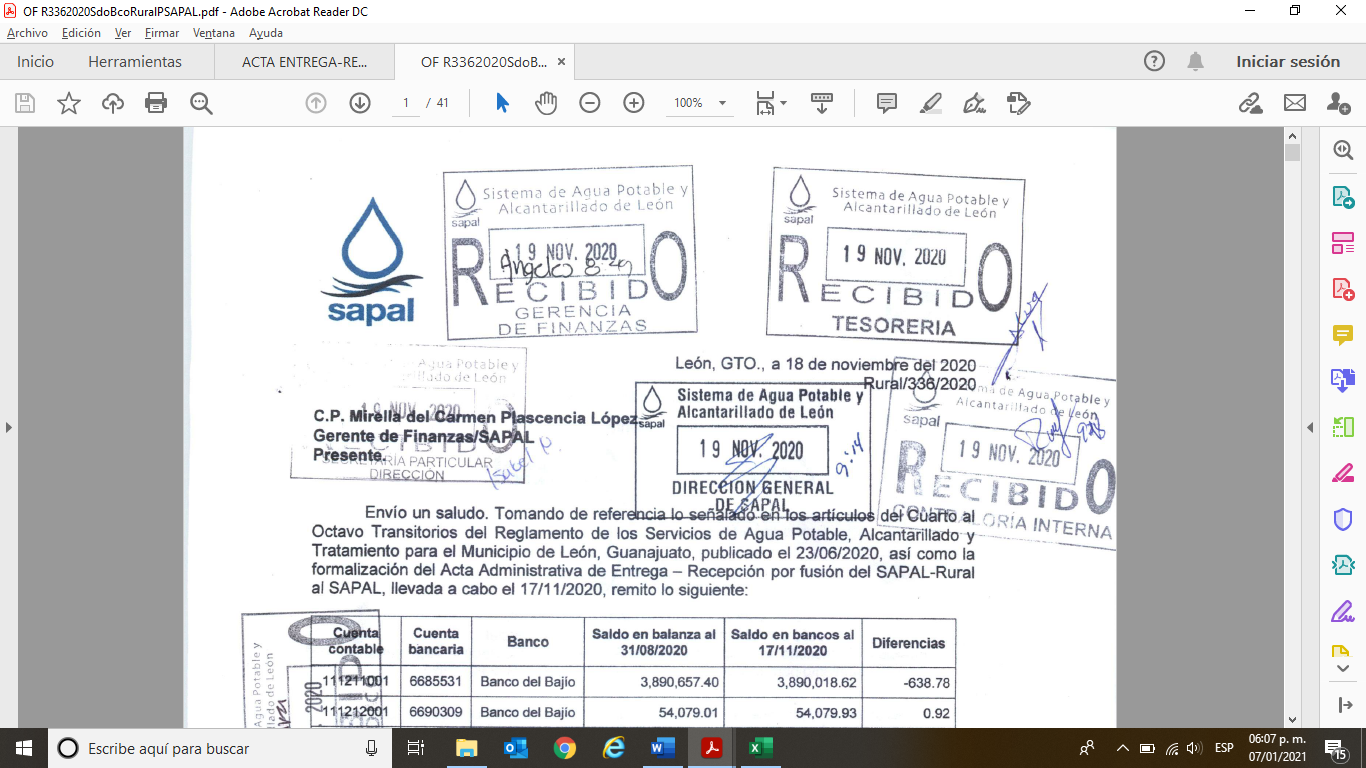 